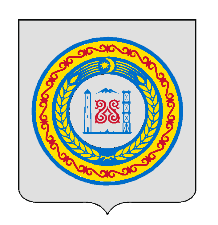 ЧЕЧЕНСКАЯ РЕСПУБЛИКАШАЛИНСКИЙ МУНИЦИПАЛЬНЫЙ РАЙОН СОВЕТ ДЕПУТАТОВ ГЕРМЕНЧУКСКОГО СЕЛЬСКОГО ПОСЕЛЕНИЯЧЕТВЕРТОГО СОЗЫВАНОХЧИЙН РЕСПУБЛИКАШЕЛАН МУНИЦИПАЛЬНИ КIОШТГЕРМЧИГ ЮЬРТАН ДЕПУТАТИЙН КХЕТАШОРЕШЕНИЕот «___» _______ 20___г.                      					  № ___                                             с. Герменчук
О внесении изменений в решение Совета депутатов от 24.05.2021 года № 9Об утверждении Положения "О земельном налоге на территории Герменчукского сельского поселения"В соответствии с Налоговым кодексом Российской Федерации, Федеральным законом от 06.10.2003 № 131-ФЗ «Об общих принципах организации местного самоуправления в Российской Федерации» и на основании Устава Герменчукского сельского поселения, на основании протест прокуратуры от 8-17-2022 от 07.04.2022 г. Совет депутатов Герменчукского сельского поселенияРешил:Внести в решение Совета депутатов Герменчукского сельского поселения от 26.04.2021 года № 14 «Об утверждении Положения «О земельном налоге на территории Герменчукского сельского поселения» изменения: Отменить действие статьи 13 «Налоговая декларация»; п. п 1.1 п. 1ст. 12 дополнить текстом следующего содержания: «Срок уплаты по авансовым платежам по налогу для субъектов малого и среднего предпринимательства, включенных в перечень отраслей экономики Чеченской Республики, пострадавших в результате распространения новой корона вирусной инфекции, согласно приложению, к Распоряжению Правительства Чеченской Республики от 8 апреля 2020 года № 167-р устанавливается следующим образом:- за I квартал 2020 года - не позднее 30 октября 2020 года;- за II квартал 2020 года - не позднее 30 декабря 2020 года.»;1.3 п. п. 1.1 П.1 статьи 6 считать утратившим силу;1.4 П.3 статьи 7 считать утратившим силу;1.5 статью 11 дополнить п. 9 следующего содержания: «п. 9 Налогоплательщики, имеющие право на налоговые льготы, в том числе в виде налогового вычета, установленные законодательством о налогах и сборах, представляют в налоговый орган по своему выбору заявление о предоставлении налоговой льготы, а также вправе представить документы, подтверждающие право налогоплательщика на налоговую льготу.Представление заявления о предоставлении налоговой льготы, подтверждение права налогоплательщика на налоговую льготу, рассмотрение налоговым органом такого заявления, направление налогоплательщику уведомления о предоставлении налоговой льготы либо сообщения об отказе от предоставления налоговой льготы осуществляются в порядке, аналогичном порядку, предусмотренному пунктом 3 статьи 361.1 настоящего Кодекса.Формы заявлений налогоплательщиков - организаций и физических лиц о предоставлении налоговых льгот, порядок их заполнения, форматы представления таких заявлений в электронной форме, формы уведомления о предоставлении налоговой льготы, сообщения об отказе от предоставления налоговой льготы утверждаются федеральным органом исполнительной власти, уполномоченным по контролю и надзору в области налогов и сборов.В случае, если налогоплательщик, имеющий право на налоговую льготу, в том числе в виде налогового вычета, не представил в налоговый орган заявление о предоставлении налоговой льготы или не сообщил об отказе от применения налоговой льготы, налоговая льгота предоставляется на основании сведений, полученных налоговым органом в соответствии с настоящим Кодексом и другими федеральными законами, начиная с налогового периода, в котором у налогоплательщика возникло право на налоговую льготу.В случае возникновения (прекращения) у налогоплательщиков в течение налогового (отчетного) периода права на налоговую льготу исчисление суммы налога (суммы авансового платежа по налогу) в отношении земельного участка, по которому предоставляется налоговая льгота, производится с учетом коэффициента, определяемого как отношение числа полных месяцев, в течение которых отсутствует налоговая льгота, к числу календарных месяцев в налоговом (отчетном) периоде. При этом месяц возникновения права на налоговую льготу, а также месяц прекращения указанного права принимается за полный месяц»;1.6 В п.1. ст. 3 слова «города Грозного" заменить словами «Герменчукского сельского поселения»1.7 В п. 5. 9 ст. 5 слова «города Грозного" заменить словами «Герменчукского сельского поселения»2. Настоящее решение вступает в силу со дня его официального опубликования3. Настоящее решение подлежит официальному опубликованию в районной газете «Зама» и на официальном сайте администрации Герменчукского сельского поселения.»Глава Герменчукского сельского поселения 				З.С. Инаева